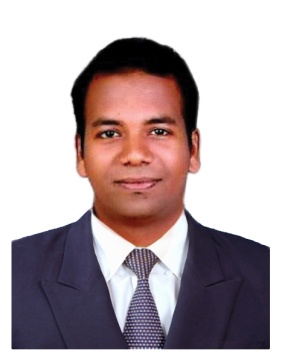                                                                RESUME                 ABDUL Dubai, UAE                                                                          JOB OBJECTIVESeeking a position to utilize my skills and abilities in the Resource management and Business development area that offers professional growth while being resourceful, innovative and flexible.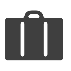 Work  Experience :-Typist & Office Admin  - May 2014 to Till DateDeira, Dubai.Job Responsibilities:-Typing and arranging all the documents for the MOL residence visa,Emirates Id&OHGuidance for the issues related the ministry of labour, Dept. of immigration, Municipality etc. Controlling and handling all works for different government departments (Ministry of Interior, Ministry Of Labour, Dubai Economic Department, RTA, Dubai Municipality, Tasheel, RERA etc..) Handling company Trade License renewal and company Establishment Card etc.Control and follow up Of employees Work Permit, Resident Permit, Medical, National ID and its renewal.Handle Labour and Immigration Online system.Good Knowledge Of New Uae Vision System,New Company Online System,New Family Visa Process,Counsulate Works Etc.Cancel and Replace the work permit.Assist Family visa with proper documentation.Handling and Renewing Partner Visa.Attaining Quota Approval from Ministry of Labour with relevant documents.Renewal of Company Vehicle Insurance and Vehicles Licenses.Accompany the cancelled employee, release the passport from Airport and collect the document with exit stamp from Interior Departments in Airport. Office Admin /Office  Assistant-  2012 To 2014Adith Traders LLC  Dubai, UAEJob Responsibilities:-Checking e mail to the candidate and communicate and arrange to the interviewGood knowledge of Dubai Ministry of labour,emigration,economic department,Occupational Health card,emirates id,Passport renewal,Counsulate Related Services etc.Cv modified and scrutinizing and communicate to the agency who they needUpdate the company website and add new job vacancy to the online sitesArranging MOL Approval and residence visa for all company's employees. Follow up with the visa and labor card expiry and renewal. Typing and arranging all the documents for the MOL residence visa,Emirates Id&OHCheque deposit to the bank,and payment all utility bills to the company( Mobile,Landline,Dewa,etc.)Updating the system of company employees and clients of the recorded credit. Ability to adapt to changes - product or process.Strong ability to understand and gather customer (technical) requirements.Coordinates daily activities for a unit. Determines which information requires immediate attention of the executive, and delegates or refers other matters to various staff and departments. Attends meetings in the executive's absence.Coordinates office services.Supervises recruits and trains specialized and administrative support personnel and assigns, reviews and evaluates their work.Office Assistant - 2009 to 201212th Reel FZ-LLC IMPZ, UAEJob Responsibilities:-Assists in documentation for all departments Assists in shoot schedules Preparation of the shoot materials on time Helps to Check & Maintain the proper records of the materials goes out for shoot Helps in Indoor Studio Lighting for the shoot Serve the clients as per their request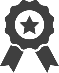          Skills and Expertise Areas:-Good Knowledge Of New Uae Vision System,New Company Online System,New Family Visa Process,Counsulate Works Etc.Great communication skills along with a cheerful dispositionQuick learner and ability to adapt to new environments and situations soonHardworking and dedicatedHave the ability to listen to the customer’s needs    EDUCATION:-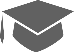 Higher Secondary Board of Kerala (Plus 2)Secondary School Leaving Certificate  (SSLC)Draughtsman Civil Engineering Computer Proficiencies:-Proficiency in MS Word, MS Excel, MS Power point,autocad,MepInternet, E-mail & Operating Systems - Windows & Mac.Language Known:-English, Hindi, Malayalam, ArabicPersonal Details:-Date of Birth	:  01 / 01 / 1988Age	:  27Sex	:  MaleNationality	:  IndianMarital Status	:  SingleVisa status	:  Employment visa   (Transferable at Any Time)                                                                                                                         I hereby declare that the information provided above is true to the best of my knowledge.Date:                                                                                                                                                                                      ABDUL 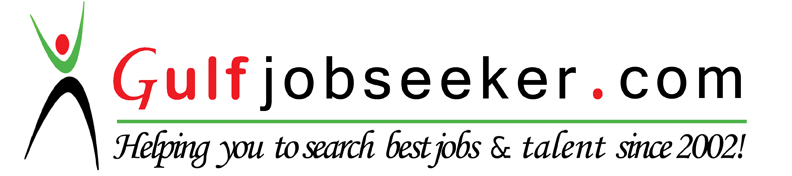 